            РАСПОРЯЖЕНИЕ	         БОЕРЫКот 06 июля 2022 года                 с. Большое Елово	          № 10О реализации поручений Президента Республики Татарстан от 02.01.2014 г. №Пр-1В соответствие с  Федеральным законом от 25.12.2008г. №273-ФЗ "О противодействии коррупции" и целях реализации поручений Президента Республики Татарстан от 02.01.2014 года № Пр-1 по итогам заседания Совета при Президенте Российской Федерации по противодействию коррупции от 30 октября 2013 года 1.  Возложить персональную ответственность за состояние антикоррупционной работы на заместителя руководителя Исполнительного комитета Большееловского сельского поселения – Федорову Лилию Раифовну.2. Контроль за исполнением настоящего распоряжения оставляю за собой.Руководитель                                                                     А.И. МашановМКУ «ИСПОЛНИТЕЛЬНЫЙ КОМИТЕТ БОЛЬШЕЕЛОВСКОГО СЕЛЬСКОГО ПОСЕЛЕНИЯ» ЕЛАБУЖСКОГО МУНИЦИПАЛЬНОГОРАЙОНАРЕСПУБЛИКИ ТАТАРСТАН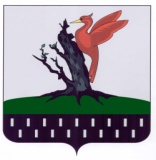 ТАТАРСТАН РЕСПУБЛИКАСЫАЛАБУГА МУНИЦИПАЛЬ РАЙОНЫ МКО « ОЛЫ ЕЛОВОАВЫЛ ҖИРЛЕГЕ БАШКАРМА КОМИТЕТЫ»